                              БОЙОРОК                                                                                                                                ПРИКАЗ              23.03. 2020й.                                           №45                            23.03. 2020г.О переходе на обучение с помощью дистанционных технологий             В целях недопущения завоза, распространения новой коронавирусной инфекции (2019-пСо\) и на основании Распоряжения Главы Республики Башкортостан от 16.03.2020 № РГ-91 «О мерах по снижению рисков завоза и распространения новой коронавирусной инфекции (2019-пСо\) на территории Республики Башкортостан», письма №19-13/66 от 19.03.2020 г. Министерство образования и науки Республики Башкортостан, в соответствии с приказом МКОУ «Отдел образования» от 20.03.2020 № 230 «Об организации образовательной деятельности в ОО в условиях распространения новой коронавирусной инфекции на территории РФ»ПРИКАЗЫВАЮ:1. Заместителю директора Муллабаевой Г.Т.:организовать обучение по основным образовательным программам начального общего, основного общего и среднего общего образования с помощью дистанционных технологий с 02.04.2020г.;проинформировать обучающихся и их родителей (законных представителей) об организации обучения с помощью дистанционных технологий и условий такого обучения всеми имеющимися средствами связи, включая родительские чаты;проконтролировать внесение изменений в рабочие программы основных образовательных программ начального общего, основного общего образования в части закрепления обучения с помощью дистанционных технологий.2. Назначить ответственными за организацию обучения с помощью дистанционных технологий согласно приложению.3. Муллабаевой Г.Т. разместить настоящий приказ на главном информационном стенде и официальном сайте МКОУ ООШ с. Мраково в срок до 02.04.2020г.4. Контроль исполнения приказа оставляю за собой.Директор школы:_____________Романов С.Л.С приказом ознакомлены:________Васильева В.Н.       __________  Усманова Л.Г.                                                  _______ Гайнуллина А.А.      ________     Муллабаеваа Г.Т.                                                         _______Садаева Т.Г.                  ________  Садыкова Н.Р.                                                                                                                     ______   Муллабаев З.Г.           ______ Янбекова Л.С.                                                         _________Романова СПриложение
 к приказу от23.03.2020 № 45Ответственные за организацию обучения с помощью дистанционных технологийБАШКОРТОСТАН РЕСПУБЛИКАҺЫМУНИЦИПАЛЬ РАЙОН FAФУPИ РАЙОНЫ  ХАКИМИӘТЕ БАШҠОРТОСТАН РЕСПУБЛИКАҺЫ ҒАФУРИ  РАЙОНЫ  МОРАК АУЫЛЫНЫҢ ТӨПЛӨ ДӨЙӨМ БЕЛЕМ БИРЕҮ МӘКТӘБЕ МУНИЦИПАЛЬ  КАЗНА  ДӨЙӨМ БЕЛЕМ БИРЕҮ  УЧРЕЖДЕНИЕҺЫИНН 0219004084453074,  Ғафури районы, Морак ауылы, Партизан урамы, 4Телефон: 2-63-27E-mail: s.mrakovo@mail.ru  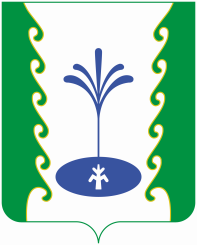 АДМИНИСТРАЦИЯ МУНИЦИПАЛЬНОГО РАЙОНА ГАФУРИЙСКИЙ РАЙОН РЕСПУБЛИКИ БАШКОРТОСТАНМУНИЦИПАЛЬНОЕ КАЗЕННОЕ ОБЩЕОБРАЗОВАТЕЛЬНОЕ  УЧРЕЖДЕНИЕ ОСНОВНАЯ ОБЩЕОБРАЗОВАТЕЛЬНАЯ ШКОЛА С. МРАКОВО МУНИЦИПАЛЬНОГО РАЙОНА ГАФУРИЙСКИЙ РАЙОН РЕСПУБЛИКИ БАШКОРТОСТАНОГРН 1020201255348453074, Гафурийский район, с. Мраково ул. Партизанская, 4Телефон:  2-63-27E-mail: s.mrakovo@mail.ruФ.И.О. работникаКласс, в котором ответственный организует обучения с помощью дистанционных технологийМуллабаева Г.Т.1 ,2Гайнуллина А.А.3,4Янбекова Л.С.5Муллабаев З.Г.6Садыкова Н.Р.7Садаева Т.Г.8Романова С.В.9